社教科　許淑純　發佈時間：2019-11-08 11:10:50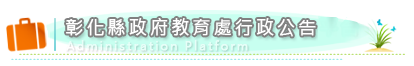 編號108722351087223510872235主旨【重要公告】有關彰化縣108年度交通安全教育輔導訪視初評結果乙案，詳如說明，輔導訪視初評資料請於108年11月22日(星期五)前，至彰化縣教育志工人力資源整合中心領回，請查照。【重要公告】有關彰化縣108年度交通安全教育輔導訪視初評結果乙案，詳如說明，輔導訪視初評資料請於108年11月22日(星期五)前，至彰化縣教育志工人力資源整合中心領回，請查照。【重要公告】有關彰化縣108年度交通安全教育輔導訪視初評結果乙案，詳如說明，輔導訪視初評資料請於108年11月22日(星期五)前，至彰化縣教育志工人力資源整合中心領回，請查照。公告類別行政公告行政公告行政公告發佈單位社教科發佈人許淑純發佈時間2019/11/082019/11/082019/11/08公告內容公告內容公告內容公告內容
說明：

一、彰化縣108年度交通安全教育輔導訪視初評結果： 

(一)國小組：
1.甲等以上成效較佳學校：寶山國小、白沙國小、西勢國小、馬興國小、永興國小、王功國小及芙朝國小等7校。
2.進行實地訪視參加複評學校：白沙國小及王功國小等2校。
(二)國中組：
1.甲等以上成效較佳學校：大同國中、秀水國中及原斗國中小等3校。
2.進行實地訪視參加複評學校：大同國中及原斗國中小等2校。
二、實地訪視時間訂於11月21日(星期四)辦理，請白沙國小、王功國小、大同國中及原斗國中小先行準備。
三、請領回交通安全教育輔導訪視初評書面資料：
(一)領取時間：108年11月22日(星期五)前上午9時至12時，下午2時至5時。
(二)領取地點：彰化縣教育志工人力資源整合中心(彰化縣立體育館102教室，彰化市健興路1號)，聯絡電話：04-7127115。
說明：

一、彰化縣108年度交通安全教育輔導訪視初評結果： 

(一)國小組：
1.甲等以上成效較佳學校：寶山國小、白沙國小、西勢國小、馬興國小、永興國小、王功國小及芙朝國小等7校。
2.進行實地訪視參加複評學校：白沙國小及王功國小等2校。
(二)國中組：
1.甲等以上成效較佳學校：大同國中、秀水國中及原斗國中小等3校。
2.進行實地訪視參加複評學校：大同國中及原斗國中小等2校。
二、實地訪視時間訂於11月21日(星期四)辦理，請白沙國小、王功國小、大同國中及原斗國中小先行準備。
三、請領回交通安全教育輔導訪視初評書面資料：
(一)領取時間：108年11月22日(星期五)前上午9時至12時，下午2時至5時。
(二)領取地點：彰化縣教育志工人力資源整合中心(彰化縣立體育館102教室，彰化市健興路1號)，聯絡電話：04-7127115。
說明：

一、彰化縣108年度交通安全教育輔導訪視初評結果： 

(一)國小組：
1.甲等以上成效較佳學校：寶山國小、白沙國小、西勢國小、馬興國小、永興國小、王功國小及芙朝國小等7校。
2.進行實地訪視參加複評學校：白沙國小及王功國小等2校。
(二)國中組：
1.甲等以上成效較佳學校：大同國中、秀水國中及原斗國中小等3校。
2.進行實地訪視參加複評學校：大同國中及原斗國中小等2校。
二、實地訪視時間訂於11月21日(星期四)辦理，請白沙國小、王功國小、大同國中及原斗國中小先行準備。
三、請領回交通安全教育輔導訪視初評書面資料：
(一)領取時間：108年11月22日(星期五)前上午9時至12時，下午2時至5時。
(二)領取地點：彰化縣教育志工人力資源整合中心(彰化縣立體育館102教室，彰化市健興路1號)，聯絡電話：04-7127115。
說明：

一、彰化縣108年度交通安全教育輔導訪視初評結果： 

(一)國小組：
1.甲等以上成效較佳學校：寶山國小、白沙國小、西勢國小、馬興國小、永興國小、王功國小及芙朝國小等7校。
2.進行實地訪視參加複評學校：白沙國小及王功國小等2校。
(二)國中組：
1.甲等以上成效較佳學校：大同國中、秀水國中及原斗國中小等3校。
2.進行實地訪視參加複評學校：大同國中及原斗國中小等2校。
二、實地訪視時間訂於11月21日(星期四)辦理，請白沙國小、王功國小、大同國中及原斗國中小先行準備。
三、請領回交通安全教育輔導訪視初評書面資料：
(一)領取時間：108年11月22日(星期五)前上午9時至12時，下午2時至5時。
(二)領取地點：彰化縣教育志工人力資源整合中心(彰化縣立體育館102教室，彰化市健興路1號)，聯絡電話：04-7127115。相關檔案網站連結